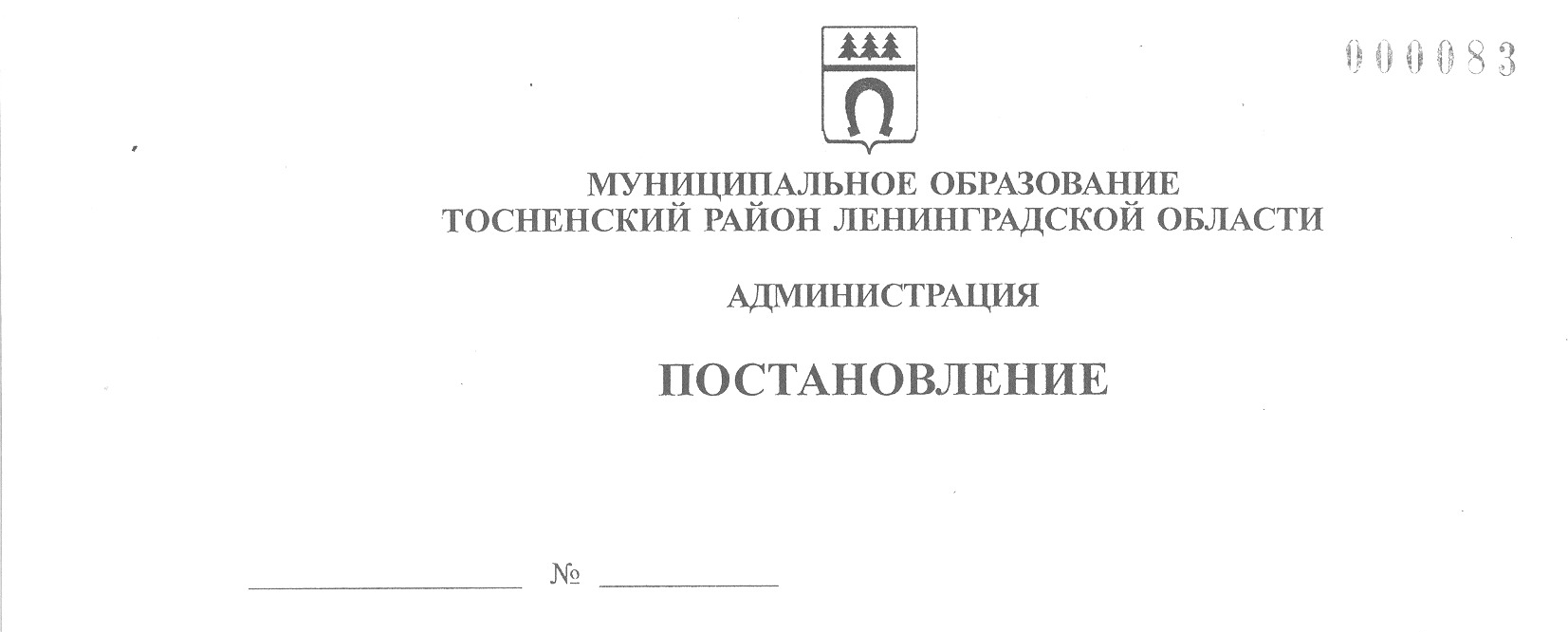 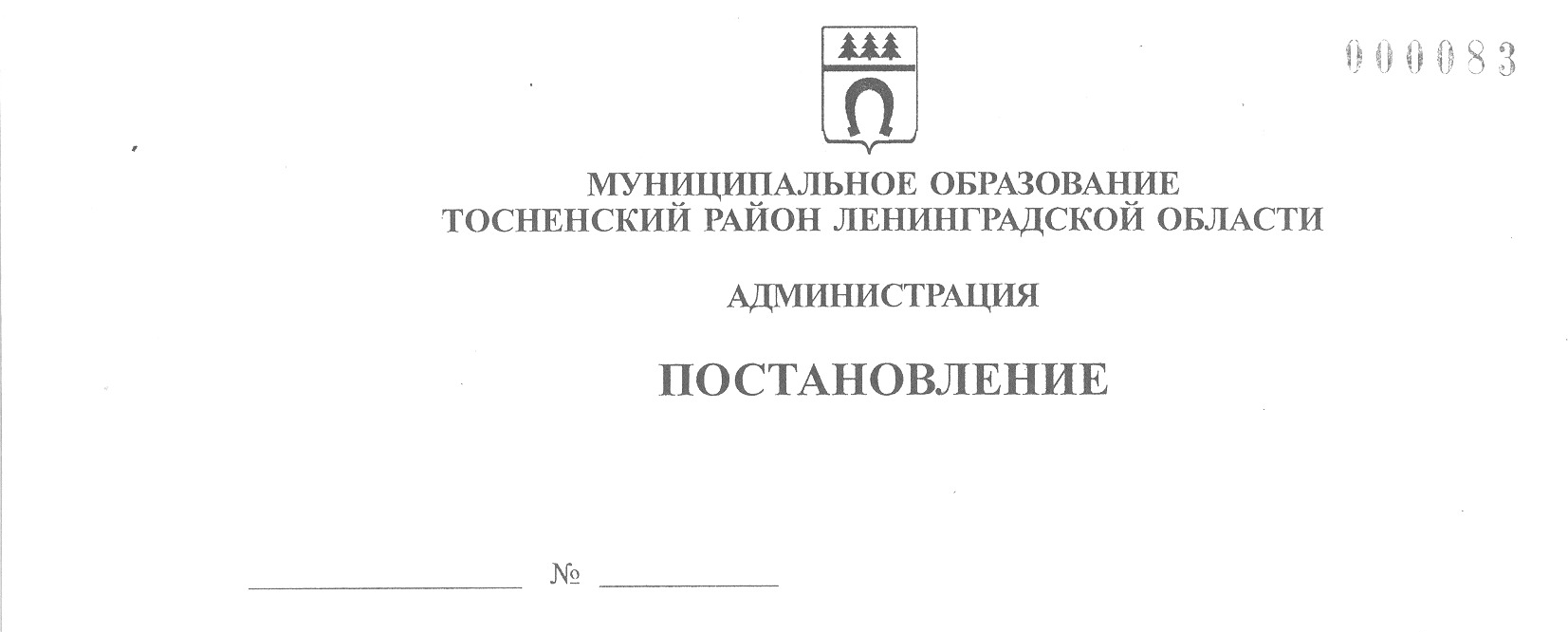      12.09.2023                          3142-паО создании конкурсной комиссии по отбору управляющей организации для управления многоквартирными домами на территории Тосненского городского поселения Тосненского муниципального района Ленинградской области	В соответствии с Жилищным кодексом Российской Федерации, постановлением Правительства Российской Федерации от 06.02.2006 № 75 «О порядке проведения органами местного самоуправления открытого конкурса по отбору управляющей организации для управления многоквартирным домом», исполняя полномочия администрации Тосненского городского поселения Тосненского муниципального района Ленинградской области на основании статьи 13 Устава Тосненского городского поселения Тосненского муниципального района Ленинградской         области и статьи 25 Устава муниципального образования Тосненский муниципальный район Ленинградской области, администрация муниципального образования Тосненский район Ленинградской областиПОСТАНОВЛЯЕТ:	1. Образовать конкурсную комиссию по отбору управляющей организации для управления многоквартирными домами на территории Тосненского городского поселения Тосненского муниципального района Ленинградской области и утвердить её состав (приложение).	2. Признать утратившим силу постановление администрации муниципального образования Тосненский район Ленинградской области от 12.11.2021 № 2642-па «О создании конкурсной комиссии по отбору управляющей организации для управления многоквартирным домом на территории Тосненского городского       поселения Тосненского района Ленинградской области».	3. Комитету по жилищно-коммунальному хозяйству и благоустройству       администрации муниципального образования Тосненский район Ленинградской области направить настоящее постановление в сектор по взаимодействию с общественностью комитета по организационной работе, местному самоуправлению, межнациональным и межконфессиональным отношениям администрации муниципального образования Тосненский район Ленинградской области для обнародования в порядке, установленном Уставом Тосненского городского поселения Тосненского муниципального района Ленинградской области.	4. Сектору по взаимодействию с общественностью комитета по организационной работе, местному самоуправлению, межнациональным и межконфессиональным отношениям администрации муниципального образования Тосненский район Ленинградской области обеспечить  обнародование  настоящего постановления  в порядке, установленном Уставом Тосненского городского поселения          Тосненского муниципального района Ленинградской области.	5. Контроль за исполнением постановления возложить на заместителя главы   администрации муниципального образования Тосненский район Ленинградской области Горленко С.А.Глава администрации                                                                              А.Г. КлементьевАлексеева Елена Викторовна, 8(81361)332547 гвПриложениек постановлению администрациимуниципального образования Тосненский район Ленинградской областиот  12.09.2023  № 3142-паСОСТАВконкурсной комиссии по отбору управляющей организации для управления многоквартирными домами на территории Тосненского городского поселения Тосненского муниципального района Ленинградской области	Председатель конкурсной комиссии: Веселков Геннадий Геннадьевич –   председатель комитета по жилищно-коммунальному хозяйству и благоустройству      администрации муниципального образования Тосненский район Ленинградской области.	Заместитель председателя конкурсной комиссии: Кеменчежи Евгений         Валерьевич – начальник отдела жилищно-коммунальной инфраструктуры комитета по жилищно-коммунальному хозяйству и благоустройству администрации муниципального образования Тосненский район Ленинградской области.	Члены конкурсной комиссии:Алексеева Елена Викторовна– главный специалист отдела жилищно-коммунальной инфраструктуры комитета по жилищно-коммунальному хозяйству и благоустройству администрации муниципального образования Тосненский район Ленинградской области;Дудкин Михаил Евгеньевич– депутат совета депутатов Тосненского городского поселения Тосненского района Ленинградской области – член постоянной комиссии по жилищно-коммунальному и дорожному хозяйству, строительству, транспорту и связи;Кораблева Виктория Анатольевна– главный специалист отдела по управлению имуществом комитета имущественных отношений администрации муниципального образования Тосненский район Ленинградской области;Рооз Ольга Анатольевна– главный специалист-юрист комитета по жилищно-коммунальному хозяйству и благоустройству администрации муниципального образования Тосненский район Ленинградской области;Рябов Евгений Владимирович  – депутат совета депутатов Тосненского     городского поселения Тосненского района Ленинградской области – председатель       постоянной комиссии по жилищно-коммунальному и дорожному хозяйству, строительству, транспорту и связи